标项一一、新生儿培养箱（国产）基本配置：主机（包括婴儿舱、机箱、控制仪、输液架及托盘），皮肤温度传感器,机柜，上黄疸治疗装置（光源为LED），下黄疸治疗装置（光源为LED）。可选配置；升降式机柜，机脚，>37°C温度跨越模式，称重装置控制方式：箱温和肤温两种温度控制）箱温控制范围：25～37℃    （选配＞37℃温度跨越模式设置时，可以设置到39℃.）皮肤温度控制范围：34～37℃（选配＞37℃温度跨越模式设置时，可以设置到38℃.）*箱温和肤温显示温度范围：5～62℃升温时间：≤31min培养箱温度与平均培养箱温度之差：≤0.6℃平均培养箱温度与控制温度之差：≤±1.0℃温度均匀性（床垫处于水平位置）：≤0.8℃温度均匀性（床垫处于倾斜位置）：≤1.0℃皮肤温度传感器精度：±0.3℃内婴儿床倾斜角度:±12°无级可调采用低噪音的无刷直流电机，婴儿舱内噪声: ≤48dB（A）（稳定温度状态下）故障报警:断电、传感器、偏差、超温、风道循环、缺水、水箱位置、系统等湿度显示范围:0%RH～95%RH湿度控制范围:0%RH～85%RH湿度控制精度：±10%RH床面上有效表面内的胆红素总辐照度均匀性：>0.4具有数据储存功能；具有正门独立锁定装置；具有RS-232接口；具有氧气输入接口；具有双面黄疸治疗装置；上黄疸治疗装置：床面上有效表面内的总辐照度：≥1.7mW/cm2（光源为LED）床面上有效表面内的胆红素总辐照度平均值:≥1.3mW/cm2（光源为LED）有效表面内的最高胆红素总辐照度：3.5mW/cm2（光源为LED）下黄疸治疗装置：床面上有效表面内的总辐照度：≥0.8mW/cm2（光源为LED）床面上有效表面内的胆红素总辐照度平均值：≥0.8mW/cm2（光源为LED）有效表面内的最高胆红素总辐照度：1.3mW/cm2（光源为LED）二、经皮黄疸仪（国产）无创呼吸机（国产）一、适用范围1.1 适用于对成人患者进行通气辅助及呼吸支持的呼吸机，中文操作界面。二、呼吸模式及功能2.1 标配模式：≥5种通气模式。2.3 其他功能：增氧、氧疗、吸痰、雾化、吸气保持、呼气保持、手动呼吸、叹息功能。三、设置参数3.1 *潮气量：200ml-2000ml（提供证明文件）3.2 呼吸频率：1-50次每分3.3 吸/呼比：1：9到4：13.5 峰值流速：1-80%3.6 吸气压力:0-45cmh2o3.7 压力支持：0-70cmh2o3.8 氧疗流量：2~60L/min（提供证明文件）四、监测参数4.1 压力监测：PEEP、气道峰压、平台压、平均压等监测。4.2 每分钟呼出通气量：总的分钟通气量、自主呼吸的分钟通气量、泄漏的分钟通气量的监测。4.3 潮气量的监测：吸入潮气量、呼出潮气量、支持潮气量的监测。4.4 呼吸频率监测：总的呼吸频率、自主呼吸频率、机控呼吸频率的监测。4.5 波形显示：压力/时间、流速/时间、容量/时间。五、其他功能5.1 呼吸机提供锁屏功能。5.2 呼吸波形及呼吸环可截图，屏幕导出保存U盘。5.3具有顺应性补偿、泄漏补偿、海拔补偿、插管补偿功能。5.4提供高压氧气气源和低压氧气气源两种方式。除颤监护仪（国产）1.体外除颤监护仪配置≥8.4英寸彩色TFT显示屏。2.显示界面可显示≥4道监护参数波形。（提供证明文件）3.显示模式具有高对比度显示界面，可通过VGA外接显示器。4.采用双相指数截断（BTE）波形，波形参数可根据病人阻抗进行自动补偿5.支持电极类型：体外除颤电极板、多功能电极片和体内除颤电极板，其中体外电极板为成人/小儿多功能一体型。6.体外除颤监护仪提供的体外电极板具有支持充电，放电，能量选择等操作功能并具备充电完成指示灯。7.具有旋钮式能量选择，可快速选择能量，节约时间。8.三步即可完成手动除颤操作。9.体外手动除颤和同步除颤中，除颤能量选择范围为25种，最小为1J，最大为360J。（提供证明文件）10.病人阻抗范围：体外除颤：20~250欧；体内除颤：15-250欧。（提供证明文件）11.体外除颤监护仪支持CPR心肺复苏抢救提示，可指导操作人员进行CPR操作，过程符合AHA2010急救指南中CPR指南要求。12.体外除颤监护仪支持体内除颤功能，选配体内除颤电击板，体内手动除颤时，除颤能量选择范围为14种，最小为1J，最大为50J。13.体外除颤监护仪在关机状态并接通交流电情况下，会按照设定的时间自动检测，包括进行常规检验和大能量检测。14.标配5导ECG、SPO2、双通道体温、无创血压监测参数监测。15.可监测心律失常种类≥25种。（提供证明文件）16.主机具有160小时趋势图和趋势表、240min录音存储。17.体外除颤监护仪提供技术报警和生理报警两种报警功能，并且具有双报警灯，分别显示生理报警和技术报警。18.体外除颤监护仪标配1块锂离子电池，支持360J除颤210次，单ECG检测≥6小时。（提供证明文件）19.电池体上带有多段发光二极管（LED）电池电量指示装置，可用于快速评估电池电量。20.体外除颤监护仪配置80mm记录仪，可设置自动打印充电事件、放电事件、自动检测报告、标记事件和12导报告。21.实时记录时间有3秒、5秒、8秒、16秒、32秒、连续可供选择。体外除颤监护仪IP防护等级满足IP44等级要求。铅衣、铅围脖（国产）一 、 设备名称 防辐射衣产品规格型号：双面分体短袖*（1）、可采购进口材料国内加工。*（2）、内层防护材料：国际最新型轻铅新系列防护材料。*（3）、铅当量：正面每片防护层铅当量≥0.5mmpb；整个前身大包围重叠，达到1.0mmpb，屏蔽防护性能全面升级；背面≥0.5mmpb。*（4）、面料：使用银线抗菌面料，使用了99.9%的天然银纤维，具有抗菌、防臭、抗静电和热调节。 、尺码：分S/M/L/XL型号。
（6）、宽腰带设计、减轻腰部承重，防止脊椎损伤，长度可根据需求调节。 
（7）、颜色：时尚色，符合医院需求，美观大方（可自选）。 *（8）、ISO9001国际质量管理体系认证。（9）、性能：根据DIN EN 13402-3:2017，正确选择防水织物、各种服装尺寸和相应的设计，使其具有较高的工作适应性和较大的穿着舒适性。（10）、重量：约6.4KG（参考S号、尺码大小不一样重量稍有偏差）配置清单：防辐射衣、宽护腰带、说明书二、设备名称：防辐射围领产品规格型号：标准型*（1）、可采购进口材料国内加工。*（2）、内层防护材料：国际最新型无铅创新系列防护材料，纳米技术研制。*（3）、铅当量：≥0.5mmpb。*（4）、面料：使用银线抗菌面料，使用了99.9%的天然银纤维，具有抗菌、防臭、抗静电和热调节。 *（5）、防打折（6）、颜色：时尚色，符合医院需求，美观大方。 （7）ISO9001国际质量管理体系认证。（8）、重量：约0.3KG。（9）、性能：根据DIN EN 13402-3:2017，正确选择防水织物、各种服装尺寸和相应的设计，使其具有较高的工作适应性和较大的穿着舒适性。配置清单：防辐射围领、说明书三、铅衣架 2个（为不锈钢8挂铅衣架，可移动带刹车（静音脚轮），带铅围脖托盘。）备注：1、所有防护物品需提供进口报关单；每套防护用品必须有检测合格证书颜色、款式甲方可自选。六、床单位消毒机（国产）1)消毒方法：高浓度臭氧半增压渗透，可同时对两个床位进行消毒；2)外壳采用全钣金材质，坚固耐用，脚轮采用医疗脚轮，推动灵活，方便安置；3)可同时对两个床单位消毒；4)机身自带可收纳消毒袋和消毒管道的收纳盒，可防止推动过程中对消毒管道的拉扯碾压,有效保护消毒管道，延长设备使用寿命；5)臭氧产量：≥4900mg/h（提供省级或省级以上疾控中心检测报告）；6)臭氧浓度：≥3150mg/ m³(提供省级或省级以上疾控中心检测报告）；7)臭氧泄漏量：≤0.01 mg/ m³(提供省级或省级以上疾控中心检测报告）；8)对大肠杆菌杀灭率≥99.9%，对金黄色葡萄球菌杀灭率≥99.9%；9)灭菌对数值：＞3.00；10)具有臭氧催化解析功能，催化解析装置外置，可实时监控解析装置是否有效，无需拆机方便解析装置的更换维护。11)臭氧发生器采用高纯氧化铝陶瓷介电材质，臭氧产量高，消毒能力强。12)微电脑程序和中文液晶屏幕，抽气、消毒、保持、还原一键式全自动操作，可实时显示工作参数和故障提示。13)配有无油超静音双活塞真空泵，真空度高、气流量大、寿命长。14)噪音≤55dB15)工作全过程时间：≤25分钟（1-99分钟可调）；产品通过通过ISO9001和ISO13485认证（提供相关证书），且具有消毒产品卫生安全评价报告。七、胰岛素泵（国产）*彩屏显示3.0英寸彩色触摸屏，大字符清晰显示，可同屏显示多次测量数据；充电电池：配备充电基座，内置充电电池可长效充电；长效光源：配备氙闪光灯，寿命长（≧15万次测量）；低电压提示：电池电量过低时，产生低电压提示；单位切换：两种测量单位mg/dL、μmol/L可切换显示；平均测量：具有平均测量功能，可设置2~5次平均测量方式；数据存储功能：可存储多个患者数据；基本配置：主机（光学探头、显示屏、电池、主机电路）、底座和电源适配器；主要技术参数：网电源供电时，设备的额定电压和频率220V～50Hz网电源供电时，设备输入功率30 VA内部电源供电时，主机电源类型：额定电压7.4V (锂电池)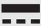 底座输出8.4V1A光源氙闪光灯*光源寿命不低于150000次最大显示值不小于25.0 mg/dL(425μmol/L)*准确度±1.5mg/dL（±25.5μmol/L）重复性不大于3%信息提示低电压提示检查屏波长为550nm和461nm光谱的透过率之比为：预定值为“0”的检查屏为1±0.1；预定值为“20”的检查屏为5±0.5平均测量功能可设置1～5次平均测量方式时间设置可实现时间日期的修改声音设置触摸屏按键音可设置为开/关*亮度调节屏幕亮度5级调节*测量单位测量单位可在mg/dL和μmol/L间切换屏幕保护屏幕保护时间可设置为1分钟或5分钟历史数据保存可保存护士ID号、婴儿ID号、测量结果、测量时间、测量是进行优先权，蓝光完成标志的标记胰岛素泵技术参数胰岛素泵技术参数防水有（7级防水），IPX7，可防溅水和一过性浸水*电机可采购进口一体式减速编码电机压力传感器可采购进口屏幕显示动画、图标、中文储药器容量3mL胰岛素选择U-100/ml*胰岛素输注精度<±5%装药自动定位读数功能有操作模式4种屏幕显示胰岛素余量有屏幕显示电池余量有屏幕显示基础曲线有基础率分段24个时段基础率输注最小时段60分钟基础率输注方式最小间隔5分钟，脉冲式胰岛素输注基础率设置范围和步长0.0U/h－6.0U/h, 0.1U增量临时基础率调节方式当前基础率倍率，0%-200%，以25%为步进量，9个设置比例，设置时间0-24h，25个时间设置。临基率范围0%-250%（间隔25%）大剂量设置范围0.1U-87U大剂量输注方式正常波、双波、大剂量向导大剂量输注速度约10U/分钟大剂量设置增量0.1U（0-10U)，1U（10-87）方波输注方式有双波输注方式有大剂量向导功能有预设餐前量有上次餐前量显示有日总量回顾≥50次基础率回顾≥50次大剂量回顾≥50次排气回顾≥50次 （记录，时间，日期）报警回顾≥50次自动报警功能显示≥5项储药器剩余量不足报警剩余20U单位报警方式，间隔1分钟低液量报警5U剩余单位报警方式，间隔1分钟报警方式蜂鸣、震动报警测血糖提示有无线数据下载有 （可下载50天数据）电池一节DC3.0 V锂电池，市场可购买内置时钟24小时制    用户可调整时间，有备用电池*安全防护设定自动锁键功能；密码保护的医生模式（可以设定日总量、大剂量、基础率的最大限量）产品标准配置（附带的配件及耗材）胰岛素泵，沐浴袋、硅胶套、皮套、布挂带、腰带夹等配件分类BF型设备（防电击保护）